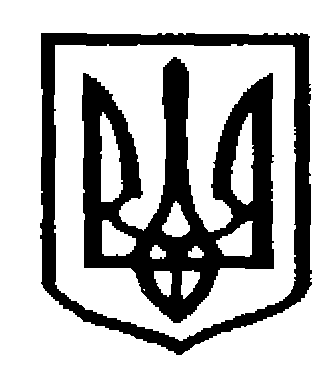 У К Р А Ї Н АЧернівецька міська радаУправлiння  освітивул. Героїв Майдану, 176, м. Чернівці, 58029 тел./факс (0372) 53-30-87  E-mail: osvitacv@gmail.com  Код ЄДРПОУ №02147345Про обласний конкурс відеороликів«Ангели небесного легіону»Управління освіти Чернівецької міської ради інформує, що відповідно до наказу Департаменту освіти і науки облдержадміністрації від 31 січня 2022 року № 35 «Про проведення обласного конкурсу соціальних відеороликів «Ангели небесного легіону», з метою формування ціннісних орієнтирів і громадянської самосвідомості на прикладах героїчної боротьби Українського народу за утвердження суверенітету власної держави, ідеалів свободи, соборності, з 03 по 18 лютого 2022 року проводиться обласний конкурс соціальних відеороликів «Ангели небесного легіону» (далі – Конкурс), присвячений Дню пам’яті Героїв Небесної Сотні.  До участі запрошуються учні/вихованці закладів загальної середньої, позашкільної освіти. Конкурс проводиться у номінації:«Учнівські відеороботи» (учні ЗЗСО, ПО, ПТО);Робота може бути виконана, як однією особою так і командою. Учасники Конкурсу самостійно або з допомогою педагогічного колективу створюють соціальний відеоролик, який відображає:- сутність та важливість подій Революції гідності, утвердження суверенітету власної держави, ідеалів свободи, соборності тощо;- висвітлення інформації про Героїв Небесної Сотні, зокрема буковинців Василя Аксенина, Олександра Щербанюка;- патріотично-мотиваційни заклик.Вимоги до відео-роботи:— відеоролик може озвучуватись автором, акторами українською мовою, супроводжуватися музичним фоном;— хронометраж відеоролику — до 2 хв.;— розмір відеоролику: не нижче 480p (854 х 480); — відеоролик може бути відзнятий будь-якими доступними для учасників засобами (за допомогою професійної або непрофесійної відеокамери, фотоапарату, смартфону, мобільного телефону тощо);— використання під час зйомки та монтажу спеціальних програм та інструментів залишається на розгляд автора;— готова робота завантажується на сервіс youtube.com. Учасники подають заявку на участь у конкурсі з посилання на відео роботу до 14 лютого 2022 року за формою: https://forms.gle/dusnWeBpnfSQAzDX6  Журі конкурсу з 15 по 16 лютого 2022 року переглядають відеороботи учасників конкурсу в двох номінаціях та оцінюють їх за наступними критеріями:1) якість, лаконічність;2) креативність;3) розкриття тематики;4) донесення змістовного повідомлення до глядача (message)/емоційне забарвлення;5) дотримання вимог Конкурсу (хронометраж, розмір, тема). У разі недотримання умов Конкурсу відеоробота на розгляд журі не приймається. За результатами конкурсу будуть визначені переможці (І, ІІ, ІІІ місце) в кожній з номінацій, які отримають дипломи Департаменту освіти і науки облдержадміністрації. Просимо зміст листа довести до відома педагогічних, учнівських, колективів, сприяти участі команд у вказаному заході, при публікації відеороликів у соціальних мережах  використовувати кришмітки: #вихованняБуковини2022 #НПВБуковини Начальник відділу  загальної				Олена КУЗЬМІНА середньої освіти управління освіти Чернівецької міської ради 						Ірина ЗАСТАНКЕВИЧ07.02.01.2022 № 01-31/338Керівникам закладів освіти